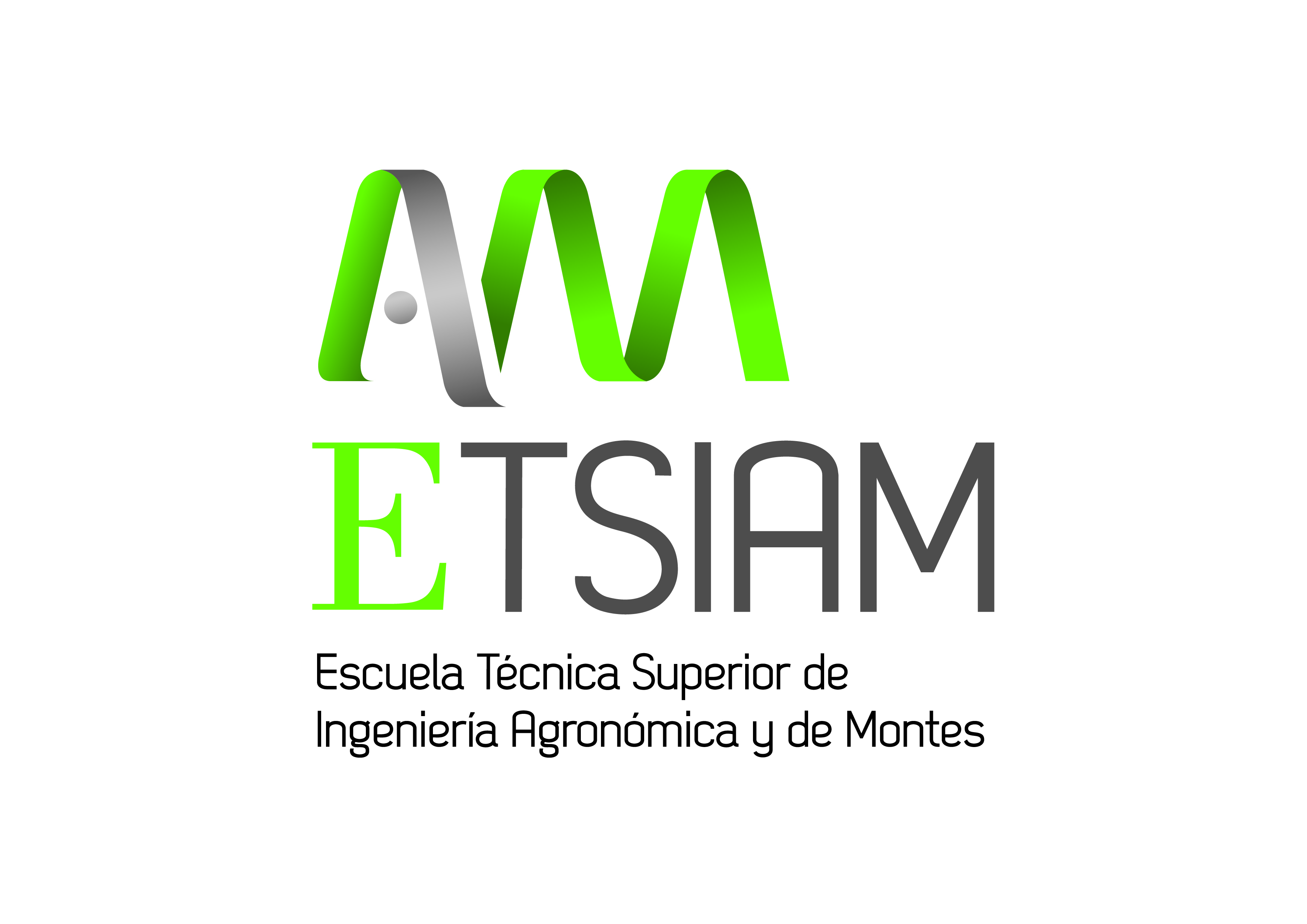 FORMULARIO DE SOLICITUD DE AYUDASPARA VIAJES DE PRÁCTICAS COORDINADOSCURSO ACADÉMICO:      DATOS DEL SOLICITANTE:Nombre:      Mail:      Departamento:      DATOS DE LA ACTIVIDADAsignaturas implicadas (indique nombre, curso y titulación)1.      2.      3.      …Docentes participantes (indique nombre y Departamento)1.      2.      3.      …					Inicio:	     Fechas previstas					Final:	     Número de alumnos participantes:	     Presupuesto estimado de la actividad:	     Ayuda solicitada:				     Adjuntar breve descripción de la actividad (indicando destino, visitas programadas, todas las asignaturas y docentes participantes si son más de tres y pressupuesto desglosado)